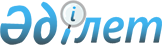 О Комитете по оборонной промышленности Министерства обороны Республики КазахстанПостановление Правительства Республики Казахстан от 20 июня 1997 года N 997.
      В целях реализации Указа Президента Республики Казахстан от 4 марта 1997 года N 3377 "Об очередных мерах по реформированию системы государственных органов Республики Казахстан" Правительство Республики Казахстан постановляет: 
      1. Образовать Комитет по оборонной промышленности Министерства обороны Республики Казахстан (далее - Комитет). 
      2-7. Утратили силу постановлением Правительства РК от 10.09.1999 N 1363 
      8. Утвердить прилагаемые изменения и дополнения, которые вносятся в некоторые решения Правительства Республики Казахстан.  Изменения и дополнения, которые вносятся в
некоторые решения Правительства Республики Казахстан
      1. В пунктах 4 и 9 постановления Кабинета Министров Республики Казахстан от 25 сентября 1995 года N 1280 "Об утверждении Положения о Правительственной комиссии по ликвидации стратегических наступательных вооружений на территории Республики Казахстан" слова "Комитет по оборонной промышленности при Министерстве промышленности и торговли Республики Казахстан" заменить словами "Комитет по оборонной промышленности Министерства обороны Республики Казахстан". 
      2. Утратил силу постановлением Правительства РК от 24.09.1998 N 950.
      3. Утратил силу постановлением Правительства РК от 07.06.2012 № 753 (вводится в действие по истечении двадцати одного календарного дня после первого официального опубликования).
      4. В постановлении Правительства Республики Казахстан от 10 марта 1996 г. N 298 P960298_ "О порядке экспорта и импорта товаров (работ, услуг) в Республике Казахстан" (САПП Республики Казахстан, 1996 г., N 11, ст.83): 
      в пункте 3 после слов "Министерство экономики" дополнить словами "и торговли"; 
      в пункте 4 слова "Министерство промышленности и торговли Республики Казахстан и его органы на местах" заменить словами "Государственные органы Республики Казахстан, уполномоченные Правительством Республики Казахстан"; 
      в приложении 1 к указанному постановлению: 
      слова "Министерством промышленности и торговли Республики Казахстан и его органами на местах", "Министерством промышленности и торговли", "Министерстве промышленности и торговли" заменить словами "Государственными органами Республики Казахстан, уполномоченными Правительством Республики Казахстан". 
      5. В постановлении Правительства Республики Казахстан от 15 мая 1996 г. N 603 P960603_ "О реорганизации Национальной акционерной компании "Коргау": 
      в приложении 2 к указанному постановлению: 
      из перечня акционерных обществ, государственные пакеты акций которых реализуются в соответствии с действующим законодательством, исключить АО "Шельф", г.Атырау. 
      6. Утратил силу постановлением Правительства РК от 08.12.2010 N 1324.
					© 2012. РГП на ПХВ «Институт законодательства и правовой информации Республики Казахстан» Министерства юстиции Республики Казахстан
				
Премьер-Министр
Республики КазахстанУтверждены
постановлением Правительства
Республики Казахстан
от 20 июня 1997 года N 997